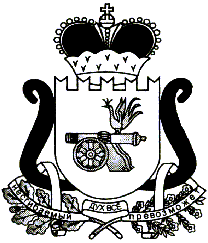 АДМИНИСТРАЦИЯ   КОРОБЕЦКОГО СЕЛЬСКОГО ПОСЕЛЕНИЯЕЛЬНИНСКОГО  РАЙОНА СМОЛЕНСКОЙ ОБЛАСТИР А С П О Р Я Ж Е Н И Е от   11.12.2018 № 160с.КоробецО месте расположения площадки для запуска пиротехнической продукцииВ связи с повышенной пожароопасной обстановкой в период новогодних и рождественских праздников, в соответствии с Федеральным законом от 21.12.1994 № 69-ФЗ «О пожарной безопасности», Правилами противопожарного режима в Российской Федерации, утвержденными Постановлением Правительства РФ от 25.04.2012 № 390, в целях обеспечения безопасности организации на территории Коробецкого сельского поселения Ельнинского  района Смоленской области фейерверков и иных массовых, зрелищных мероприятий с применением пиротехнических изделий:1.Определить место расположения площадки для безопасного запуска пиротехнической продукции:            -с.Коробец , ул.Казубского д.11, ответственный Глава м.о.Коробецкого сельского поселения Буряков И.В            -д.Пронино,ул.Центральная д.32, ответственный Ерохов С.Н             -с.Теренино, ул.Школьная д.5, ответственный  менеджер Администрации Савонченкова В.М           - д.Мазово, ул.Центральная д.13, ответственный Цветков С.И           - д.Уварово, ул. Сененкова д.8,ответственный   Желтков С.И 2. Организаторам запуска пиротехнической продукции оборудовать площадки необходимым пожарным инвентарём.3. Запретить на территории Коробецкого сельского  поселения Ельнинского района  Смоленской области, а также на расстоянии менее 1000 метров от лесных массивов, запускать неуправляемые изделия из горючих материалов, принцип подъема которых на высоту, основан на нагревании воздуха внутри конструкции с помощью открытого огня.4. Опубликовать настоящее распоряжение в газете «Вести Коробецкого поселения».5. Размещение информации о месте расположения площадки для запуска пиротехнической продукции на официальном сайте Администрации Коробецкого сельского поселения Ельнинского района Смоленской области.6. Контроль за исполнением настоящего распоряжения оставляю за собойГлава муниципального образованияКоробецкого сельского поселения Ельнинского района Смоленской области                            И.В.Буряков